Escola ______________________________________________________ TURMA: ____GRUPO							                 	    ________________________________________________________________________________________________________________________________________________________________________________________________________________________                       DATA____/____/____Conduzindo, “convectando”, irradiando: é o calor em trânsito!

MateriaisConduzindo:  velas, um pedaço de arame com aproximadamente 30 cm, alicate.

“Convectando”: velas, linha, folha de papel, tesoura, suporte com cerca de 1,20 m.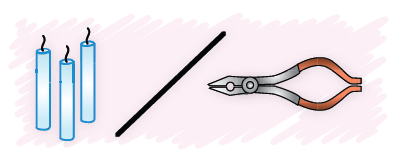 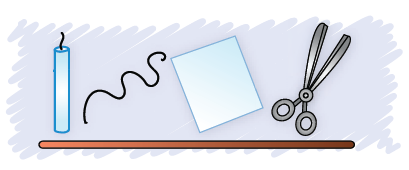 Irradiando: vela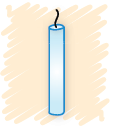 Mãos à obra!ConduzindoCorte uma vela em pequenos pedaços. Acenda outra vela e use a parafina derretida como “cola” para fixar esses pedacinhos no arame. Fixe-os em intervalos regulares ao longo de toda haste.Segure uma das extremidades do arame com um alicate e coloque a chama da vela na outra extremidade. Mantenha a vela aquecendo o arame por algum tempo e observe o que acontece.Como você explica o que aconteceu? Relate os acontecimentos ou fenômenos que você observa em seu dia a dia que parecem estar relacionados com essa experiência.Mãos à obra!

“Covenctando”Desenhe na folha uma espiral que utilize a maior a maior parte do papel.Corte-a de modo a formar uma espécie de “cobra”.Amarre uma linha no início da espiral e pendure-a cerca de 50 cm do chão, de forma que ela possa girar livremente.Coloque uma vela acesa sob o seu “móbile”, mantendo uma distância segura para não queimá-lo. Observe o que acontece.Relate o que ocorreu com o móbile. Explique o ocorrido. Relate os acontecimentos ou fenômenos que você observa em seu dia a dia que parecem estar relacionados com essa experiência.Mãos à obraIrradiandoEsta experiência é bastante simples!Acenda uma vela e aproxime suas mãos, sem tocar na chama. Observe o que acontece.Procure relatar o que ocorreu descrevendo como o calor foi transferido para suas mãos.Relate os acontecimentos ou fenômenos que você observa em seu dia a dia que parecem estar relacionados com essa experiência.